МАУК «Чекмагушевская централизованная межпоселенческая библиотека»Детская библиотека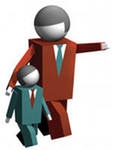 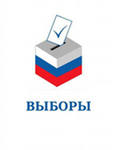 Деловая игра для старшеклассниковЧекмагуш - 2011"Голосуй,а то проиграешь! " Деловая игра   Цели мероприятия: -  формирование у подростков активной жизненной позиции;     -  готовности участвовать в общественной политической жизни страны; -  распространение знаний в области избирательных прав; -  повышение значимости выборов в глазах будущих избирателей.  Мероприятие состоит из 3-х частей:ВикторинаМастер-класс  члена ТИК Шакировой С.Ф.Творческая (выступление учащихся) – сценка «Папа собирается на              выборы» Ход мероприятия:Ведущий. Здравствуйте! Выборы - древняя процедура, известная во всем мире. Выбирали царей, военачальников. В нашей стране выбирают депутатов, президента страны Каждый из нас в определенном возрасте оказывается перед выбором, как поступить, какой путь выбрать, и от этого зависит, какой будет наша судьба. 
В 5 лет перед нами стоит выбор: с какой куклой играть, съесть мороженое или конфету? 
В 10 лет стоит выбор: учить уроки или играть в компьютер; заниматься спортом, музыкой, танцами или прогулять это время бесцельно? 
В 16 лет идти работать или продолжать учиться? Какую профессию выбрать? В 18 от моего выбора зависит будущее России. 
В 21 год я уже могу стать депутатом Государственной Думы.
     В повседневной жизни мы постоянно делаем выбор. Выбираем себе друзей, в магазине выбираем товар, выбираем учебное заведение для учебы.
                                         Вопрос: Что означает слово «выборы»? (Взять                                             нужное из наличного; отдать предпочтение кому-                                              либо, чему-либо)                                   Пройдет совсем немного времени и у                                                каждого из вас появится избирательное                                    право. Все цивилизованные государства в современном мире, независимо от их различия сходятся сегодня единым мнением, что достичь достойного качества жизни каждого члена общества можно только лишь за счет правильной организации управления этим обществом. А тех, кто будет управлять, предстоит выбирать и вам.    Сегодня мы собрались на деловую игру «Голосуй, а то проиграешь». И у нас в гостях: специалист информационно-аналитического отдела администрации района, член ТИКа Шакирова С.Ф., педагог-психолог Молодежного центра Сакаева Ф.Ф.Часть 1. Викторина.    Ведущий проводит конкурс на знание избирательного права и процесса РФ.Ведущий: Конституция - Основной Закон государства. Проверим ваше знание Основного Закона. Я вам буду задавать вопросы, а вы должны будете правильно на них ответить.Вопросы:1. Когда принята ныне действующая КРФ? (12 декабря 1993 года).2. Каким способом принята КРФ? (Референдумом).3. Каков вид КРФ? (Конституция власти, конституция человека).4. Чем была вызвана необходимость принятия КРФ? (Изменением    экономической и политической основы общества).5. Что должна была дать новая Конституция российскому обществу?    (Стабильность).6. Главное достоинство КРФ (широкий круг прав и свобод граждан).7. Главный недостаток КРФ (широкий круг полномочий президента).8. Как называется парламент в России? (Федеральное Собрание).9. Из каких двух палат состоит Российский парламент? (Совет Федерации      и Государственная Дума).10. Количество депутатов Государственной Думы (450).11. Кто согласно КРФ может быть президентом РФ? (35 лет, 10 лет в      России).Часть 2. Мастер-класс «Все идем на выборы» от члена  Территориальной Избирательной Комиссии (ТИК) Шакировой С.Ф.                                     Ведущий. А сейчас ребята «все идем на выборы». Под                                               таким лозунгом попробуем с вами проиграть, как же                                         проходят выборы по-настоящему. И в этом вам поможет                                       Светлана Фларисовна. Она проведет с вами мастер-класс.                                         Ведущий. Спасибо Светлана Фларисовна. Ребята мы с вами попробовали сами выбирать. Видите, в этом нет ничего сложного и надеюсь когда вы станете полноправными избирателями вы поддержите свою страну и пойдете на выборы.Часть 3. Творческая (выступление учащихся)Сценка «Папа собирается на выборы»Действующие лица: ведущий, неактивный избиратель, модельер, дочь избирателя  – школьница, директор школы, пенсионерка.Ведущий:- Здравствуйте. В эфире программа «Пойдем на выборы!» И сегодня у нас сложная задача. Сделать из неактивного избирателя активного. Поприветствуем нашего героя. Как вас зовут?Избиратель: - Василий.Ведущий: - Василий, скажите почему вы не ходите на выборы?Избиратель: - Ну, во – первых они проходят в воскресенье, во-вторых паспорт искать надо, в –третьих – думать надо и решение принимать.Ведущий: - Мы выслушали позицию Василия и готовы помочь ему поменять жизненную позицию. Мы пригласили известного модельера – Вячеслава Зайцева, чтобы он помог сформировать вам новый имидж.Модельер (ученик копирует характерные жесты Зайцева):- Наш активный избиратель должен всем своим видом говорить – я готов к выбору (надевает на Василия красный галстук, в карман пиджака вставляет синий платочек, поднимает брючину и демонстрирует  белые носки). У активного избирателя должны быть чистые помыслы (демонстрация носков), расчетливое решение (демонстрация платка) и горячее желание пройти и проголосовать (демонстрация галстука). Ну и что это вам напоминает уважаемые зрители? Конечно же, цвета российского флага.         Модельер уходит.Ведущий:  А теперь я представляю наших гостей. Это дочь нашего Василия (входит школьница), директор школы №9, в которой учится дочь нашего героя (входит Директор) и соседка – пенсионерка баба Фрося. У них есть что сказать и что подарить нашему герою. Кто первый хочет высказаться?Школьница: - Папа, я давно тебе говорю, что ты должен прийти и принять решение на этих выборах. Ведь от него зависит и мое будущее. Я понимаю, что яйца курицу не учат, но все же проголосовать – это шанс на твое светлое будущее. От одного голоса может зависеть судьба миллионов. А этот кандидат обещает отменить ЕГЭ в 11 классе.Василий: -Так это что получается. Я решаю судьбы Петьки Климова, Генки Иванова и того соседа со второго подъезда, как его там?... Что, так я могу решить и твою судьбу?!Школьница, подавая Василию карандаш: а это папа твой инструмент на выборах.Ведущий: - А теперь давайте послушаем директора школы.Директор: - Здравствуйте Василий. Наше государство наделило вас активным избирательным правом, вы слышите – активным! Вы можете отдать свой голос тому кандидату, который выступает за сохранение муниципальной собственности и против ее передачи в частные руки. И тогда ваш ребенок сможет бесплатно пользоваться библиотеками и различными кружками.Ведущий: - Спасибо нашему гостю. И наш следующий агитатор – пенсионерка баба Фрося Пенсионерка встает из-за стола:- А я к вам с креативчиком. Послушайте мои частушки.Ты сходи на выборы –Будущее выбери.Не ленись и не пасуйА пойди – проголосуй!Чтоб тебе голосоватьКандидатов нужно знатьА иначе, как ты будешь,Выбор свой осуществлять?Вот подарочек тебе –Важен он при выборе.Посмотри внимательно –голосуй старательно!         Дарит Василию предвыборный бюллетень депутата.Ведущий: - Василий, вы выслушали наших гостей. Какой выбор вы делаете? Избирать или не избирать?Василий:- Умом Россию не понять,Её аршином не измерить,Россию надо понимать,В нее всем сердцем надо верить.Конечно, я пойду на выборы, и отдам свой голос, за достойного кандидата!Ведущий. Ты – гражданин нашей страны. Какой будет твоя жизнь и судьба Родины, зависит не только от того, научишься ли ты жить в гражданском обществе и правовом государстве, но и от того, будешь ли ты активно участвовать в их создании.  Вам в будущем  предстоит участвовать в выборах, влияя тем самым на решение серьезных проблем. От вашего выбора, так или иначе, будет зависеть ваша дальнейшая судьба в следующие несколько минут или лет. Помните, что "Выборы - единственная гонка, в которой выигрывает большинство участников"Использованная литература:          1.  Баглай М., Конституционное право РФ. - М., 1998 г.           2.  Избирательное право: Избирательный процесс. – М.: Школа, 1996 г.          3.  Конституция РФ 1993г. - М., 2003.          4. Никитин А.Ф. Право и политика. - М,  2002 г          5. В защиту детства/ ред. – сост. Л.И. Жук. – Минск: Красико – Принт,                2011. – 128 с. – (Праздник в школе).           6. Ты имеешь право/ Ред. – сост. Л. И. Жук – Мн.: Изд. ООО «Красико –                   Принт», 2003. – 128с. – (Праздник в школе).Астахов П.А.  Я и государство. – М.: Эксмо, 2010. – 80с.: ил. – (Детям о праве).Составитель: библиотекарь 1 категории  Бикташева Г.Р    Вопросы викториныЯ - избиратель     1.Согласно Конституции высшим органом законодательной власти в              нашей стране является...11равительство Российской ФедерацииФедеральное Собрание Российской ФедерацииКонституционный Суд Российской ФедерацииПрезидент Российской Федерации    2.Каким органом была принята действующая Конституция Российской    Федерации?Государственной ДумойКонституционным СудомПутем общероссийского референдума.    3.В соответствии с Конституцией Российской Федерации допускается...однопартийностьдвухпартийностьмногопартийность Конституция - это...средство осуществления властиосновной закон государствадоговор между государством и гражданами страныпризнак любого государства.Всенародное голосование граждан по законопроектам и другим    вопросам государственного значения называется...консилиумвсероссийский советреферендумПутем референдума нельзя решать...вопрос о помилованиивопрос о принятии Конституциивопрос о пересмотре действующего закона.Какие два из перечисленных условий говорят о том, что человек не        имеет права голосовать?двойное гражданствопризнание его судом недееспособнымдолгое пребывание за границейнахождение в местах лишения свободыС какого возраста гражданин обладает активным избирательным     правом?21 год18 лет25 лет.С какого возраста вы можете стать депутатом законодательного     собрания?21 год18 лет25 лет.В какую палату Парламента избираются депутаты?Совет ФедерацииГосударственная Дума Российской ФедерацииГосударственный Совет.Какой % от списочного состава избирателей должен принять      участие в голосовании по выборам депутатов Государственной             Думы?25%33%50%Как называется Парламент Российской Федерации?Правительство Российской федерацииГосударственная Дума Российской федерацииФедеральное Собрание Российской ФедерацииСколько депутатов работает в Нижней палате Парламента Российской      Федерации?450 депутатов250 депутатов1000 депутатов.Как часто проходят выборы депутатов Парламента?один раз в два годаодин раз в 4 годаодин раз в 5 лет.Какие из перечисленных примеров являются представительной      демократией?Государственная Дума Российской ФедерацииСельский сходПарламент.Кандидат на пост Президента должен постоянно проживать в       России, т.е. быть ее гражданином не менее...5 лет10 лег15 летВ каком возрасте вы можете стать кандидатом на пост Президента          Российской Федерации?30 лет35 лет40 лет.В каком году в Российской Федерации был введен институт      Президента?1988 » 19911996.Что необходимо иметь при себе для получения избирательного       бюллетеня?читательский билетпаспортпрофсоюзный билетИсполнительная власть в Российской Федерации принадлежит...Правительству Российской ФедерацииПрезиденту Российской ФедерацииВерховному Суду Российской ФедерацииФедеральному Собранию Российской Федерации .Если брат попросит вас проголосовать за него, что вы сделаете?возьмете его паспортпопросите его написать доверенностьобъясните, что это невозможно.Кто является верховным главнокомандующим Вооруженных сил        Российской Федерации?Министр обороныначальник Генерального штабаПрезидент Российской Федерации.